Week 5 Tuesday 21st April 2020Year 1 MathsLO: To describe turns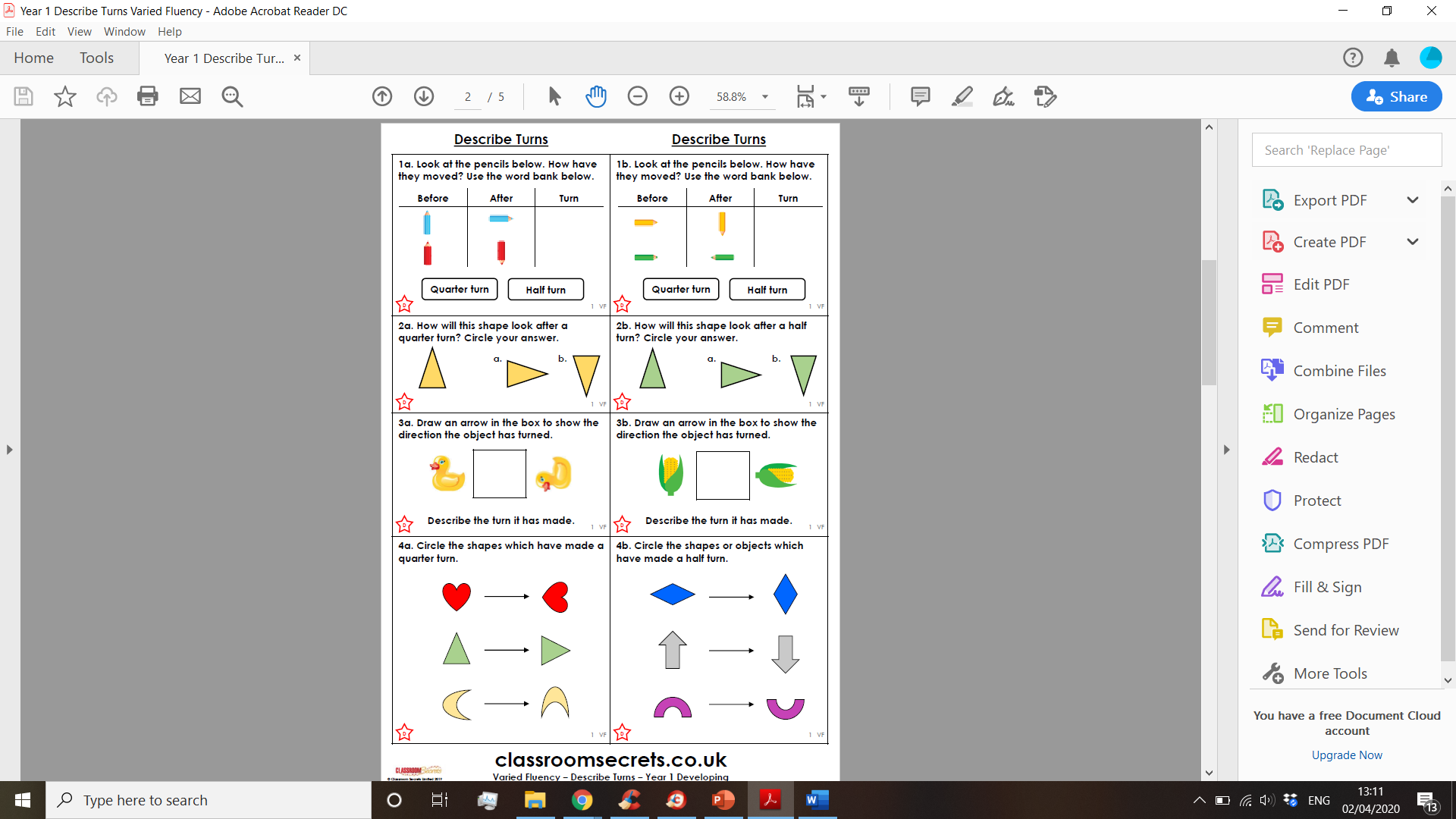 Week 5 Tuesday 21st April 2020Year 1 MathsLO: To describe turns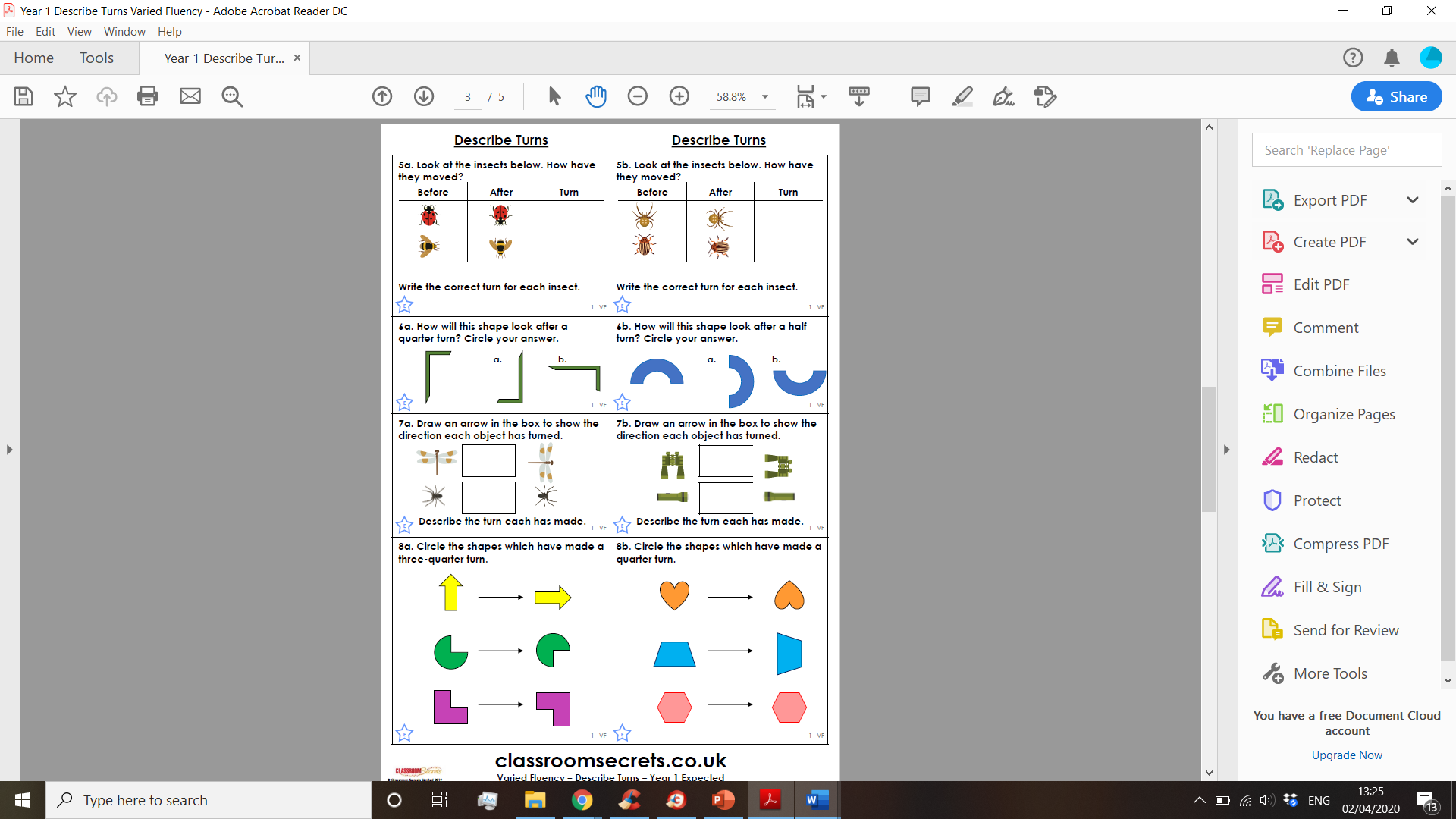 Week 5 Tuesday 21st April 2020Year 1 MathsLO: To describe turns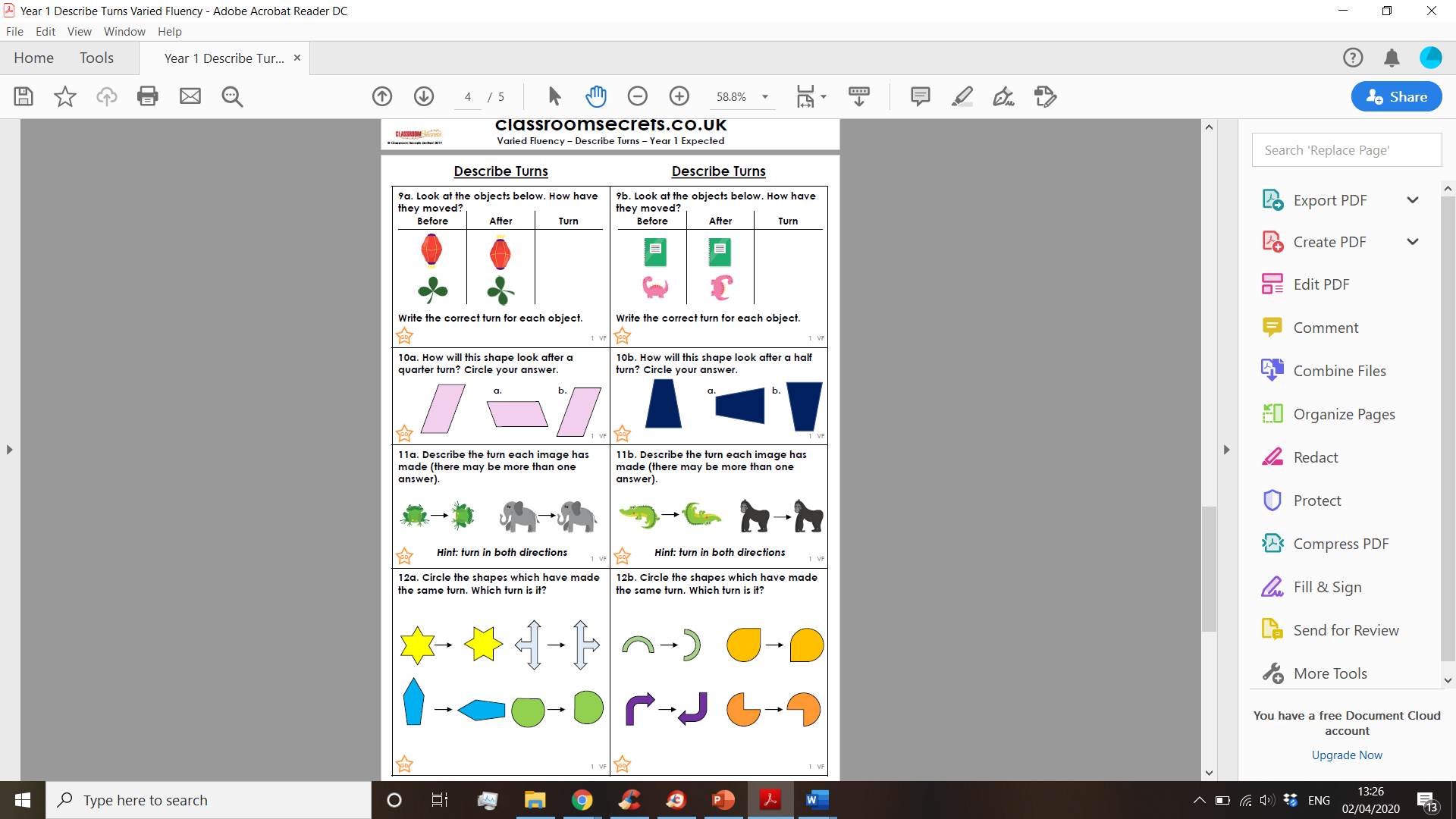 